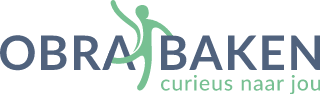 Vzw OBRA|BAKEN zoekt een medewerker loket voor dagbesteding en Begeleid WerkOBRA|BAKEN zorgt iedere weekdag opnieuw voor een zinvolle, kwalitatieve dagbesteding voor volwassenen met (een vermoeden van) een verstandelijke beperking uit Groot - Gent en het Meetjesland. We blijven daarin vooruitstrevend, grijpen kansen en opportuniteiten waar mogelijk om zo optimaal te kunnen beantwoorden aan de noden en vragen van onze cliënten en de uitdagingen van onze tijd. Sinds 2020 zetten we naast ons dagcentrum in Evergem ook sterk in op een gedecentraliseerde werking. Op die manier hebben we een ruim aanbod op maat gecreëerd waar velen hun gading in vinden. Van tuinwerking, buurtgerichte activiteiten, klussen in musea en begijnhoven, kunstenworkshops, kook en crea-ateliers tot basale activiteiten voor zij met een grote zorgnood. Begeleid werk biedt personen met een beperking de kans om binnen het reguliere arbeidscircuit arbeid op maat uit te voeren, onder begeleiding van een jobcoach. Begeleid werk kan variëren van enkele uren tot enkele dagen per week.Jouw opdracht:Je bent het warme eerste aanspreekpunt voor (toekomstige) cliënten én hun netwerk. Samen met de coördinatoren werk en dagbesteding plan je kennismakingsgesprekken, rondleidingen, …. voor de betreffende werking(en)In afstemming met de verantwoordelijke voor deze werking(en) onderhandel je inzake zorggebonden middelen, zorg je voor de daarbij horende administratieve registraties, volg je nauwgezet alle afhandeling en voortgang hierrond opJe bent aanspreekpunt bij zorggebonden noodsituaties en zorgt voor de opvolging hiervanJe bent aanspreekpunt bij betalingsmoeilijkhedenJe volgt nieuwe regelgeving mee op, weet deze te interpreteren en deelt dit waar nodig ook met de verschillende actorenIn afstemming met de verantwoordelijke voor deze werking(en) neem je deel aan het loketteam organisatiebreed (wonen, forensisch, tewerkstelling)Competenties:Je bent cliëntgericht: hun vragen en noden zijn onze prioriteit. Je verliest daarbij de belangen van het netwerk, en de organisatie echter niet uit het oog. Je kan zelfstandig werken en verantwoordelijkheid dragen, maar bent toch een teamplayerJe bent betrouwbaar en transparant. Je doet wat je zegt en zegt wat je doet. Sensitief en meerzijdig partijdig handelen zit in jouw natuur. Je bent vertrouwd met het voeren van gesprekken met cliënten, hun netwerk, externe diensten, ….. Je beschikt over een brede set communicatieve vaardigheden.Je denkt en handelt oplossingsgerichtJe bent een administratief talent en kan vlot met allerhande softwarepakketten overwegJe werkt nauwgezet, zorgvuldig en efficiëntJe bent enthousiast en gedrevenJe neemt eigenaarschap op. Je hebt een grote loyaliteit ten aanzien van het landen van de opdracht. Je plaatst het thema op de nodige agenda’s en rapporteert op regelmatige basis.Wij zoeken:Een bachelor in een ortho(ped)agogische, psychologische of sociale richting. die enkele jaren werkervaring heeft in het werken met  volwassenen met (een vermoeden van) een verstandelijke beperking en hun netwerkdie kennis heeft op het vlak van VAPH regelgeving en VAPH administratiedie flexibel wil werken en bereid is tot avondwerk, die kan beschikken over een eigen wagen, in het bezit is van een rijbewijs B en bereid is gebruik te maken van een eigen vervoersmiddel voor dienstverplaatsingen (tegen vergoeding). Wij bieden:Een vervangingscontract met zo snel mogelijke in dienst treding. Voorziene duur is een jaar. Tewerkstellingsbreuk is bespreekbaar (minimum 24u – maximaal 30,4u)Verloning volgens de wettelijke bepalingen van PC 319.01, barema B1c Een dynamische, uitdagende werkomgeving met focus op kwaliteit en ruimte voor ontwikkeling.Coaching op maat. Een afwisselende job met een verscheidenheid aan taken. Een job met een evenwicht tussen zelfstandig werken en werken in teamverband. De ruimte om je werk zo te organiseren dat dit een meerwaarde is voor de cliënt, de dienst en jezelf. Een kilometervergoeding voor dienstverplaatsingen met auto en fiets. Een omniumverzekering voor dienstverplaatsingen met je auto. Een laptop en GSM om je job uit te voeren. Curieus naar ons? Wij ook naar jou! Je kan solliciteren t.e.m. maandag 04/10/2021 door jouw motivatiebrief en CV te mailen naar petra.vandevoorde@obrabaken.be.Heb je nog vragen? Stel deze dan via hetzelfde mailadres. Wij antwoorden U zo snel als mogelijk.Tot binnenkort!